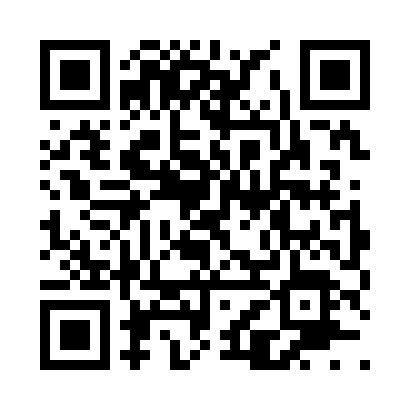 Prayer times for Serange, Alabama, USAMon 1 Jul 2024 - Wed 31 Jul 2024High Latitude Method: Angle Based RulePrayer Calculation Method: Islamic Society of North AmericaAsar Calculation Method: ShafiPrayer times provided by https://www.salahtimes.comDateDayFajrSunriseDhuhrAsrMaghribIsha1Mon4:315:5012:554:337:599:182Tue4:315:5112:554:337:599:183Wed4:325:5112:554:347:599:184Thu4:325:5212:554:347:589:185Fri4:335:5212:554:347:589:176Sat4:345:5312:554:347:589:177Sun4:345:5312:564:347:589:178Mon4:355:5412:564:357:589:169Tue4:355:5412:564:357:589:1610Wed4:365:5512:564:357:579:1611Thu4:375:5512:564:357:579:1512Fri4:385:5612:564:357:579:1513Sat4:385:5612:564:357:569:1414Sun4:395:5712:574:357:569:1415Mon4:405:5712:574:367:569:1316Tue4:405:5812:574:367:559:1317Wed4:415:5912:574:367:559:1218Thu4:425:5912:574:367:549:1119Fri4:436:0012:574:367:549:1120Sat4:446:0012:574:367:539:1021Sun4:446:0112:574:367:539:0922Mon4:456:0212:574:367:529:0923Tue4:466:0212:574:367:529:0824Wed4:476:0312:574:367:519:0725Thu4:486:0312:574:367:519:0626Fri4:486:0412:574:367:509:0527Sat4:496:0512:574:367:499:0428Sun4:506:0512:574:367:499:0429Mon4:516:0612:574:367:489:0330Tue4:526:0712:574:367:479:0231Wed4:536:0712:574:367:469:01